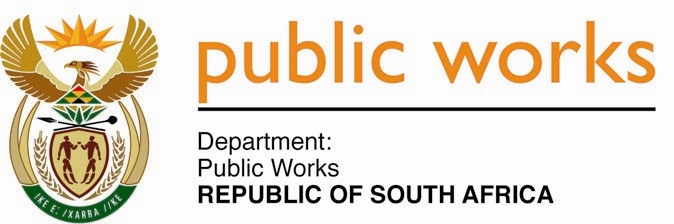 MINISTRY PUBLIC WORKS & INFRASTRUCTUREREPUBLIC OF SOUTH AFRICA Department of Public Works l Central Government Offices l 256 Madiba Street l Pretoria l Contact: +27 (0)12 406 2034 l +27 (0)12 406 1224Private Bag X9155 l CAPE TOWN, 8001 l RSA 4th Floor Parliament Building l 120 Plein Street l CAPE TOWN l Tel: +27 21 468 6900 Fax: +27 21 462 4592 www.publicworks.gov.za NATIONAL ASSEMBLYWRITTEN REPLYQUESTION NUMBER:					        	154 [NW1112E]INTERNAL QUESTION PAPER NO.:				03 [of 2019]DATE OF PUBLICATION:					        	05 JULY 2019DATE OF REPLY:						           22 JULY 2019154.	Mr M N Nxumalo (IFP) asked the Minister of Public Works and Infrastructure:Whether she has effective monitoring and evaluation measures put in place to ensure that the beneficiaries of the Expanded Public Works Programme get training in the respective programmes so that they will have acquired relevant skills when the stipulated period of the programme expires; if not, why not; if so, what are the relevant details?        													       NW1112E_____________________________________________________________________________REPLYThe Minister of Public Works & Infrastructure:It goes without saying that training within the Expanded Public Works Programme (EPWP) contributes towards the development of participants and ensures that participants acquire skills to improve their productivity in projects they participate in, whilst ensuring they gain valuable skills that they can utilise when they exit the programme. However, it should be noted that the provision of training to participants is neither compulsory, nor funded through incentive grant. The provision of training is influenced by several factors, such as the funding available for the provision of training on the part of the implementing public body; programme productivity requirements; project design and duration and individual choice to access or not access training. Training is also funded through resources sourced via the Department of Higher Education and Training Sector Education Training Authorities (SETAs) and in some cases partnerships are struck with the private sector to provide training for EPWP participants.Through the EPWP Reporting System (EPWP-RS), reports on training interventions provided to participants are captured by public bodies on a regular basis. The information reported in the reporting system includes training plans by public bodies, as well as training interventions implemented in terms of the number of persons trained, number of days of training provided, the type of training received and the funding organisation.Planned training interventions are included in Sector Business Plans, which are used in conjunction with data reports from the EPWP-RS to monitor the training interventions delivered against the plans._____________________________________________________________________________